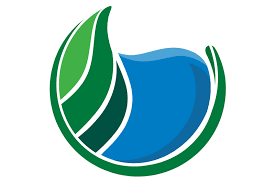 CDFW Terrestrial- Sites 60 day Evaluation Meeting No.6 AgendaSites Reservoir ProjectDate:August 6, 2019Location:HDR Office: 2379 Gateway Oaks Drive, Suite 200 Raleigh Conference Room. Or Skype with Call in: 866-583-7984,1502541Time:9:00 am – 11:00 am 9:00 am – 11:00 am 9:00 am – 11:00 am Purpose: Continue terrestrial 60-day evaluation process. Purpose: Continue terrestrial 60-day evaluation process. Purpose: Continue terrestrial 60-day evaluation process. InviteesInviteesInviteesAli Forsythe, Sites AuthorityIan Boyd, CDFWMonique Briard, ICFJohn Howe, ICFJelica Arsenijevic, HDR John Spranza, HDRAgendaDiscussion TopicTopic LeaderEst Time Introductions/Safety/ AdminJohn Sprazna5 minReview of Action Items from Previous MeetingAli Forsythe15 minFollow up from 8/2 Field VisitAll15 minContinued Discussion of Terrestrial Species Fully Protected Species Conservation MeasuresGeotech Environmental CommitmentsDiscuss measures proposed to protect birds during constructionSpecial-status plant surveys and measuresOtherJohn Howe 75 minNext Steps for 60 day ScheduleGroup discussion10 min